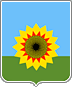 АДМИНИСТРАЦИЯМУНИЦИПАЛЬНОГО РАЙОНА БОГАТОВСКИЙСАМАРСКОЙ ОБЛАСТИПОСТАНОВЛЕНИЕот  _12.08.2020_  N _611_  О внесении изменений в Постановление Администрации муниципального района Богатовский Самарской области от 24.01.2019 N 58«Об утверждении перечня функций, при реализации которых наиболее вероятно возникновение коррупции (коррупционно опасные функции) в Администрации муниципального района Богатовский Самарской области, перечня должностей муниципальной службы Администрации муниципального района Богатовский Самарской области, замещение которых связано с коррупционными рисками, а также перечня должностей Администрации муниципального района Богатовский Самарской области, не отнесенных к должностям муниципальной службы, замещение которых связано с коррупционными рисками» В соответствии с действующим законодательством, руководствуясь Уставом муниципального района Богатовский Самарской области,  Администрация муниципального района Богатовский Самарской области ПОСТАНОВЛЯЕТ:   Внести изменения в перечень должностей муниципальной службы Администрации муниципального района Богатовский Самарской области, замещение которых связано с коррупционными рисками (Приложение № 2)  следующие изменения: а) дополнить перечень должностей следующими абзацами:«Начальник – председатель административной комиссии муниципального района Богатовский Самарской области;Заместитель начальника – заместитель председателя административной комиссии муниципального района Богатовский Самарской области;Главный специалист – ответственный секретарь административной комиссии муниципального района Богатовский Самарской области;»Контроль за исполнением настоящего постановления возложить на заместителя главы администрации - руководителя аппарата Горшкова Ю.А. Настоящее Постановление вступает в силу со дня его подписания и подлежит размещению на официальном сайте.Глава  муниципального района БогатовскийСамарской области                                                                                В.В.Туркин Моргунов 21917